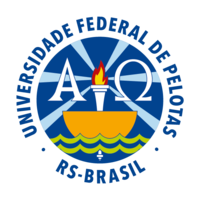 DEPARTMENT OF EDUCATIONPELOTAS FEDERAL UNIVERSITYTHE OFFICE OF THE DEAN OF GRADUATE STUDIES COORDINATION OF GRADUATE STUDIES______________________________________________________________________________________________________________________________________EXTRACT TRANSLATION OF ACADEMIC TRANSCRIPT(from Brazilian Portuguese into English)Page 01/01_________________________________________________________________________________________________ACADEMIC TRANSCRIPT										Name:  		JOÃO DA SILVA                                 			Student No.:		1234567		Social security no.: 	123.456.789-04                                                                   Nationality: 		BrazilianBirthplace:                        Porto AlegreAdmission:                       Graduate Program Selection Process - 2021/1                        Status:                          EnrolledProgram:                            Water Resources Graduate Program					Level:                                  Master’s degree / On-site classesAccreditation:		Joint Ordinance no.  11/2013.  Published in the Official Press on 08/01/2013, section 1, page 4.		Reaccreditation:	Joint Ordinance no. 609/2019. Published in the Official Press on 18/03/2019, section 1, page 63. CodeCurricular components StatusGradeCreditsCr. HoursSemester 2021/1Semester 2021/1Semester 2021/1Semester 2021/1Semester 2021/1Semester 2021/11118165Hydraulics of Natural and Artificial SystemsPASSB3511118167Hydrology IPASSA3511118169HydrometeorologyPASSA2341118174Seminars IPASSA117111878Soil Science Applied to Water ResourcesPASSA351Semester 2021/2Semester 2021/2Semester 2021/2Semester 2021/2Semester 2021/2Semester 2021/21110109Soil, Water, Plant, Atmosphere RelationshipPASSA3511118162Irrigation EngineeringPASSA3511118175Seminars IIPASSA117Semester 2022/1Semester 2022/1Semester 2022/1Semester 2022/1Semester 2022/1Semester 2022/101220046Geographic Information System (GIS) in Water ResourcesPASSA46811118161Supervised Teaching PracticePASSA117Semester 2022/1Semester 2022/1Semester 2022/1Semester 2022/1Semester 2022/1Semester 2022/11118213Master’s thesis writingREGISTEREDForeign Language Proficiency TestsForeign Language Proficiency TestsForeign Language Proficiency TestsForeign Language Proficiency TestsForeign Language Proficiency TestsForeign Language Proficiency TestsDateLanguageStatusStatusStatusStatus10/11/2021ENGLISHPASSPASSPASSPASSTOTALS:  XX              Credits: 24             Credit Hours: 408TOTALS:  XX              Credits: 24             Credit Hours: 408TOTALS:  XX              Credits: 24             Credit Hours: 408TOTALS:  XX              Credits: 24             Credit Hours: 408TOTALS:  XX              Credits: 24             Credit Hours: 408TOTALS:  XX              Credits: 24             Credit Hours: 408